Adaptation pour garde particulière 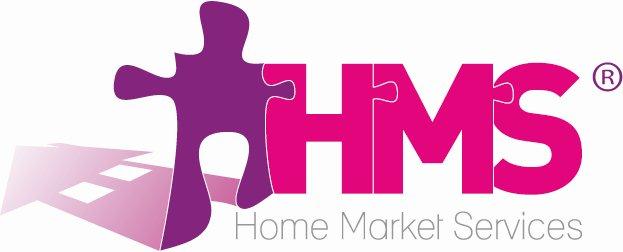 NOUNOU PARIS 17 EME (H/F)Vous souhaitez rejoindre une entreprise en pleine croissance et être encadré(e) par une équipe jeune et dynamique? Rejoignez Home Market Services !HOME MARKET SERVICES est une société renommée dans la Garde d’Enfants, le Ménage et le Maintien à domicile. Notre agence de Paris 16 vous propose des postes de Nounous adaptés à vos horaires de disponibilités. Ce que nous pouvons vous offrir :

Suivant vos disponibilités, nous vous trouverons un poste de Nounou le plus adapté.
Vous rejoindrez une équipe présente à vos côtés afin de vous intégrer et de vous apporter un suivi tout au long de l'année.Les compétences en ménage et/ou entretien de la maison et du linge sont des plus pour votre candidature.   Sérieux(se), patient(e) et disponible, vous avez une première expérience vérifiable auprès d'enfants de 0 à 11 ans (nounou,baby-sitting, animations). Pédagogue et doté(e) d’une autorité naturelle, vous souhaitez développer leur bien-être, leur éveil et leur éducation. Vous maitrisez les règles d’hygiène et de sécurité liées à votre activité.Le CAP Petite Enfance, le BAFA ainsi qu'une langue étrangère parlée couramment sont de véritables atouts.CDI à temps partiel  ou temps plein.Rémunération : 300 à 1500 € par moisPartant pour ce job ? Envoyez-nous votre CV sur  cv@hms75.comNotre équipe prendra contact avec vous rapidement.Lors de l’entretien, les documents suivants vous seront demandés :Pièce d’identitéCarte vitale + attestation de carte vitaleExtrait de casier judiciaireJustificatif de domicile RIBCopie des diplômes et références